      Expectations for Eco Leaders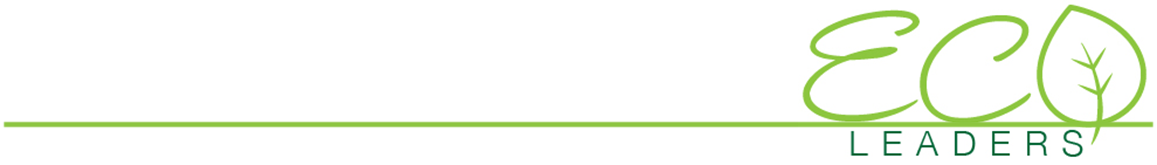 I,                                                                                                                     , agree to be an Eco Leader in Aggie Village _______________________________________ for the 2021-2022 academic year. 
I agree to the following responsibilities:I will regularly attend and participate in all mandatory meetings from 4:00 p.m. to 5:00 p.m. on Tuesdays. (In order to be fully compensated, you cannot miss more than one of the scheduled meetings. More information below.)         	I will complete and hand in all weekly reports by 4 p.m. on Tuesdays.
                  (In order to be fully compensated, you cannot miss more than one report. More information below.) I agree to accomplish the tasks and actions that will be planned for my Apartment.  These will include engaging with students, conducting surveys, putting up posters, checking on the recycling, organizing events, assisting with campaigns, etc. These activities, and the mandatory weekly meetings, will take approximately 5 hours per week (excluding exam or break weeks).I understand that compensation will only be given if I participate fully in the program throughout the entire academic year.I am responsible for taking care of and returning my Eco Leader Ipad in the same condition that I received the Ipad at the start of the academic year (normal wear and tear is expected). If I do not return my iPad, I may be deducted the cost of the replacement from my stipend.I understand that Academic Probation and/or significant student conduct issues may result in my removal from the Eco Leaders program and I commit to conducting myself in a manner fitting a student leader on campus.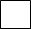 This agreement is effective for one academic year. Housing & Dining Services will compensate each Eco Leader who meets their commitments and completes their duties to the satisfaction of the Eco Leaders advisors.  Each EL will receive $1650 each semester, which equates to $17/ hr. for 97 hours of work during each semester. If the requirements are not sufficiently fulfilled, the compensation will be adjusted as follows:Miss 2 meetings: deduction of $200 from reimbursementMiss 3 or more meetings: no compensationMiss 2 weekly reports: deduction of $200 from reimbursementMiss 3 or more weekly reports: no compensation#1 and #3: no compensationTurn in 3 or more weekly reports late: $200 deduction from reimbursementFail to complete engagement requirements or volunteer hours: deduction of $200 from reimbursementThis agreement may be terminated as follows:Housing & Dining Services Staff reserves the right at any point to terminate this agreement should an Eco Leader fail to abide by the stipulations in this agreement.  (This will result in no compensation or reduced compensation per the guidelines listed above).This agreement is entered into on this _____ day of __________, 2021, under the stipulations above and including all Colorado State University rules and regulations for University members.Eco Leader Signature 		                                                     Student NameAddressPhoneE-mail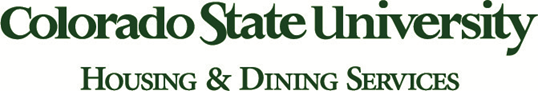 